Problemas Unidad#5 ElectrostaticaManuel de jesus Chavez PerezPROBLEMA 11.- Calcular la fuerza electrostática neta sobre la carga   debido a las cargas     y   Solución
Formula: 
Sustituimos  la forma con los datos dados en la imagen:
  =  = 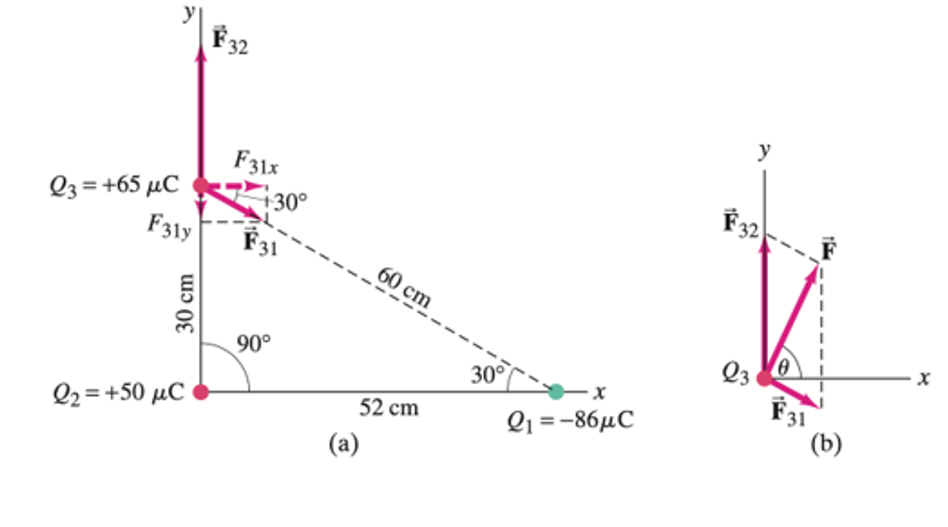 PROBLEMA 22.- Campo EléctricoCalcular la magnitud y dirección del campo  eléctrico en un punto P el cual esta a 30cm ala derecha de una carga    coulomb. 
SOLUCIONFormula: 
Sustituimos las siguiente formula: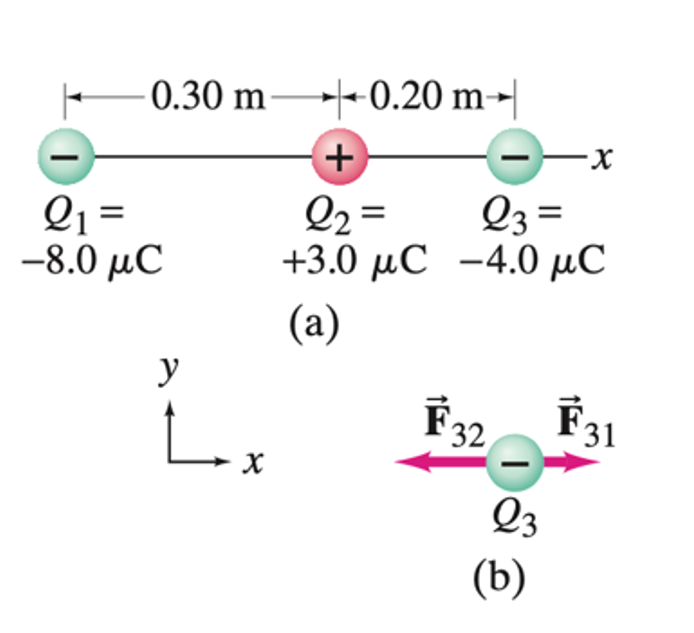 Problema 33.- Cual es la magnitud de la fuerza eléctrica de su atracción entre un núcleo de hierro (q=) y su electrón  mas interno, Si la distancia entre ellos es de   
Utilizaremos la ley de Coulomb Formula: Datos: 
Sustituimos en la  siguiente formula:
4.- Cual es la fuerza eléctrica repulsiva entre dos protones  que están  a  de distancia en un núcleo atómico.
Utilizamos  la ley de coulombFormula: 
Datos:
Sustituiremos en la siguiente  formula:   = 
5.- Compara la fuerza eléctrica que mantiene el electrón en orbita  (r=) alrededor de un protón  en el átomo, con la fuerza  gravitacional entre  el mismo electrón  y  protón  ¿Cuál es la taza entre estas  dos fuerzas ?
datos: 
Ahora calcularemos la fuera de la carga eléctrica con la siguiente formula:
Luego encontramos la razón entre las dos fuerzas:Problema 6Dos pequen˜as esferas cargadas cuelgan de cuerdas de igual longitud l como se muestra en la figura y forman pequen˜os ´angulos 1 y 2 con la vertical.a)   si Q1 = Q, Q2 = 2Q y m1 = m2 = m, determine la relaci´on θ1/θ2.b)   si Q1 = Q, Q2 = 2Q, m1 = m1 m2 = 2m, determine la relaci´on θ1/θ2.c)   estimar la distancia entre las esferas para cada caso.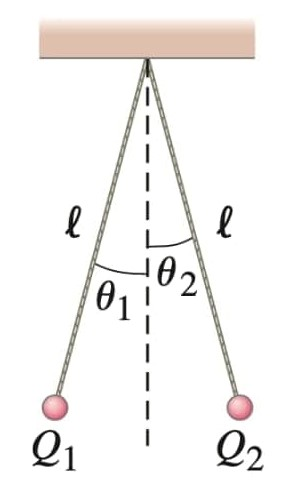 This is a caption 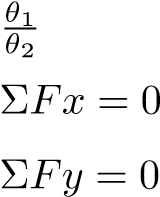 This is a caption 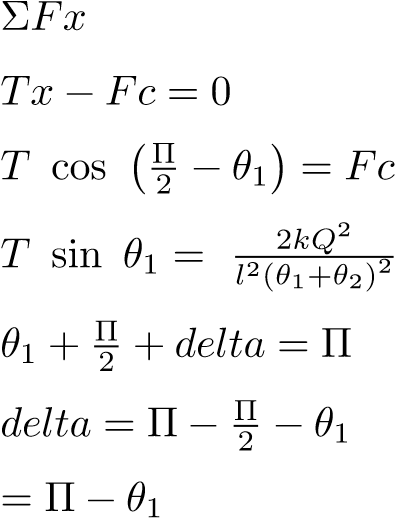 This is a caption 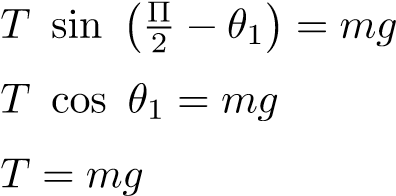 This is a caption 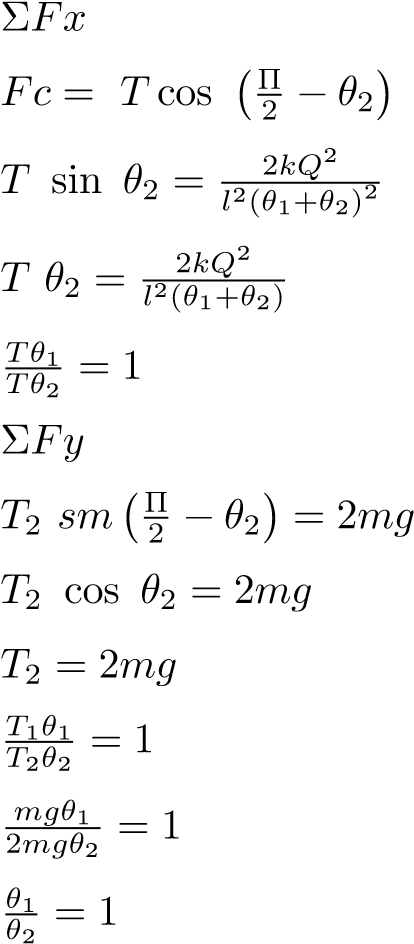 This is a caption 